СХЕМА  №3границ прилегающих территорийМОУ СОШ №4Забайкальский край, Карымский район пгт. Карымское, ул. Ангарская,1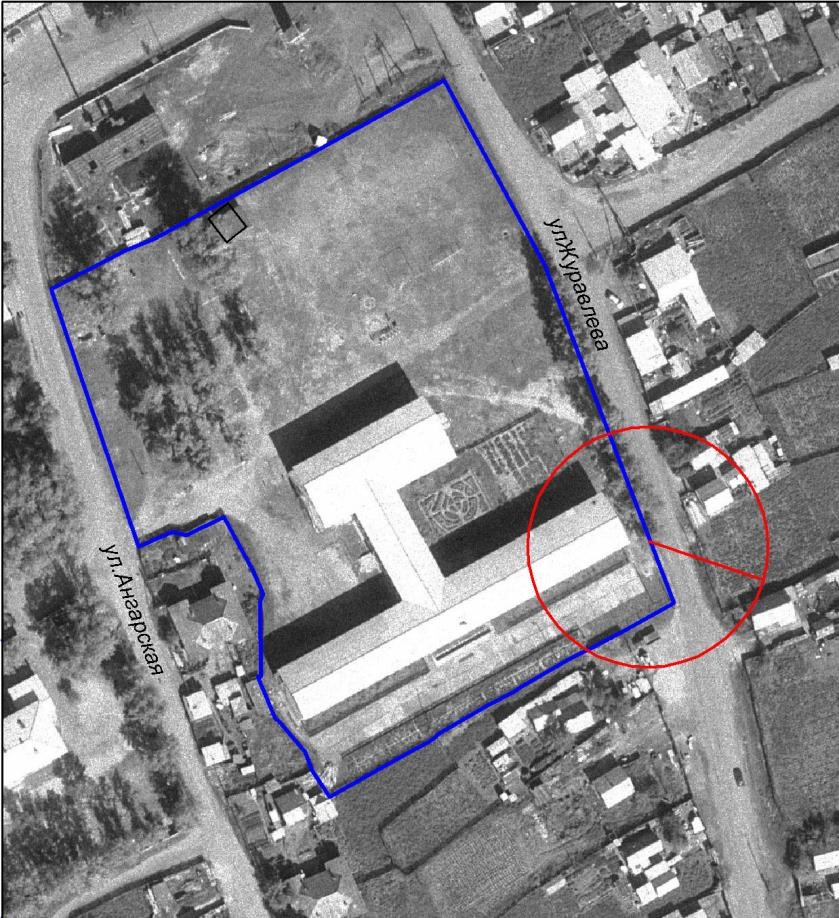 М: 1:2000 